
JOB DESCRIPTION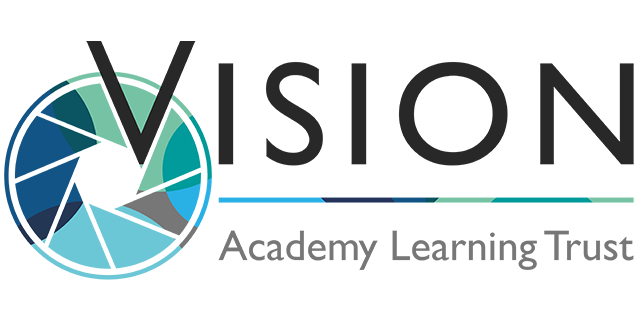 MAIN DUTIES/RESPONSIBILITIESPrinciple Accountabilities & DutiesUse SIMS MIS to arrange cover for absent staff on a daily basis.Maintain spreadsheet of staff covers completed.Arrange for supply teachers to work in the school as necessary, complete ID & DBS checks and update the SCR with their details.  Record supply staff movements for payment of invoices and confirm dates/hours for time sheets, as required.Arrange for CV’s for long term supply staff, as requested.Distribute lesson paperwork to cover staff, if needed.Produce reports in connection with cover, as required.Use MyHR & SIMS to record staff absence, sickness, maternity etc. and maintain all staff absence paperwork.Arrange and record school room bookings and room changes using SIMS & SchoolHire, as appropriate and record daily on Student Bulletin.Verify & maintain the paperwork for ‘Others’ on the SCR including visitors & self-employed and record the details on the SCR.Use Evolve and ParentMail to co-ordinate and manage trips & visits, including obtaining coach bookings.  Responsibility for training staff on Evolve, as needed.Perform the termly school student Census and co-ordinate queries and errors.Process data items, e.g. class groups, as required.Organise Parent/Carer Evening arrangements including, communications and appointments.Maintain the Online School Calendar.Produce the documentation to support the Year 9 Option choices.Collate the content for the student planner and co-ordinate production with the external printing company.Undertake Student Services duties, providing support and assistance to staff and students.Help students who feel ill or who are injured.  Notifying parents/carers, if necessary.  Supervise students taking medication.To undertake any administration, work necessary to fulfil the role.To keep up to date with any changes in regulations or requirements in connection with the role being performed and implement these within the school.To keep up to date with relevant training required for the job roles being performed.To provide advice and guidance on principle accountability related matters to staff, students and others.Cover for absent colleagues as necessary.Any other appropriate duties as requested.ResourcesOperate relevant equipment complex ICT packages.Provide advice and guidance for staff, students and others.To keep up to date with any changes in attendance monitoring regulations and implement these with the school.To undertake any administration, work necessary to fulfil the role.Help to set up and clear away for Parents’/Open Evenings.  Attend the events, as needed, to register parents/carers on arrival and co-ordinate queries.ResponsibilitiesBe aware of and comply with policies and procedures relating to Safeguarding, health, safety and security, confidentiality and, reporting all concerns to an appropriate personBe aware of and comply with data protection in accordance with the General Data Protection Regulation (GDPR) and Trust Policies.Be aware of and support difference and ensure Equal Opportunities for allContribute to the overall ethos/work/aims of the schoolEstablish constructive relationships and communicate with other agencies/professionalsAttend and participate in regular meetingsParticipate in training and other learning activities and performance development as requiredRecognise own strengths and areas of expertise and use these to advise and support othersShow a duty of care and take appropriate action to comply with Health & Safety requirements at all timesDemonstrate and promote commitment to Equal Opportunities and to the elimination of behaviour and practices that could be discriminatory.These duties are neither exclusive nor exhaustive, and the post holder will be required to undertake other duties and responsibilities, which the Academy Trust may determine.The Academy Trust is committed to safeguarding and promoting the welfare of children and expects all staff and volunteers to share this commitment.Signed:Date:PERSON SPECIFICATION – COVER & TRIPS ADMINISTRATORIssues arising from references will be taken up at interview, all appointments are subject to satisfactory referencesPOST TITLE:COVER & TRIPS ADMINISTRATORGRADE:Grade G SCP 11 (TTO+ 10 Day 37 hours per week)REPORTING RELATIONSHIP:ADMINISTRATION MANAGER & SUPPORTED BY ASSISTANT HEADTEACHERJOB PURPOSE:Under the guidance of senior staff, the post holder will be responsible for managing the day to day operation of teacher absence cover together with managing trips & visits and completing other administrative and organisational processes.  ESSENTIALESSENTIALESSENTIALESSENTIALDESIRABLEDESIRABLEDESIRABLECriteria No.ATTRIBUTEStage IdentifiedCriteriaNo.ATTRIBUTEStage IdentifiedQualifications & Education E1Good level of literacy and numeracyNVQ3 or equivalent qualification in relative discipline, e.g. Business Administration Level 3 or appropriate experience.AF, CD15 GCSE’s including grade C in English and Maths or equivalent.First Aid TrainingAF, CAF, CExperience & KnowledgeE2Experience of development, management and operation of administrative systems.AF, ID2Knowledge of the education system/experience of working in a school environment.AF, I, RE3Highly competent in the use of Microsoft Office packages.AF, I, RD3Experience and knowledge of current data protection practices.AF, ID4Awareness of risk.AF, ISkillsE4Ability to work successfully as part of a team and to prioritise and multi task effectively to meet deadlines.AF, I, RE5Ability to communicate well, both orally and in writing to a wide range of audiences, such as children, carers and other professionals including the ability to write clear, concise and accurate reports.AF, I, RE6Good inter-personal skills including mediation and conflict resolution. With the confidence to challenge difficult behaviour and maintain a professional manner in challenging or difficult situations. AF, I, RE7Ability to relate well to children and adults.AF, I, RE8Good organisational skills.AF, I, R Personal AttributesE9Ability to work under pressure. AF, I, RD5Willing to participate in development and training opportunities.AF, IE10Flexible approach to work with a calm and unflustered manner.AF, IE11Friendly and approachable manner.AF, I, RE12Confidence to challenge other professionals.AF, I, RE13Ability to accept responsibility and use initiative within departmental protocols/procedures.AF, I, RESSENTIALESSENTIALESSENTIALESSENTIALDESIRABLEDESIRABLEDESIRABLECriteria No.ATTRIBUTEStage IdentifiedCriteriaNo.ATTRIBUTEStage IdentifiedSpecial RequirementsE14Suitable to work with children/young people.DD6Driving licence and use of own car.AF, IE15Flexibility in work pattern may be required on occasion.AF, IKey – Stage identifiedAFApplication FormCCertificatesTTestsPPresentationIInterviewRReferencesDDisclosure